     Azərbaycan Respublikasının                                                  Permanent Mission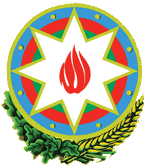            Cenevrədəki BMT Bölməsi                                          of the Republic of Azerbaijanvə digər beynəlxalq təşkilatlar yanında                                    to the UN Office and other               Daimi Nümayəndəliyi                                        International Organizations in Geneva       _______________________________________________________________________________  237 Route des Fayards, CH-1290 Versoix, Switzerland   Tel: +41 (22) 9011815   Fax: +41 (22) 9011844   E-mail: geneva@mission.mfa.gov.az   Web: www.geneva.mfa.gov.azUN OHCHR Multi-stakeholder meeting on the human rights of older personsSession 3: Strengthening coordinated actions for the protection of the human rights of older personsStatementdelivered by Ms. Narmin Huseynova,Third Secretary of the Permanent Mission of the Republic of Azerbaijan to the UN Office and other International Organizations in GenevaGeneva, 30 August  2022Thank you Madam Chairperson, We wish to thank the panellists for their valuable insights and the opportunity for interactive dialogue. We are reminded here that population aging remains the dominant demographic phenomenon. Demographic trends in Azerbaijan are similarly signalling a rapid growth of the older population. Government policy of ensuring dignified aging is built upon improving legislation, providing integrated social services, employment, lifelong learning and other active aging opportunities for the elderly. My country favors long-term, successful and effective strategic partnership of government agencies, international organizations, the private sector and civil society to protect the human rights of older persons. A highly coordinated COVID-19 response focused specifically on vulnerable groups, introducing a swift nationwide vaccination program, complemented by socio-economic support. Following the war with Armenia in 2020 and after liberating its territories from occupation, my Government’s top priority now is to return the displaced population back to their places of origin. Older persons make up more than 10 percent of the 1 million IDPs in Azerbaijan. The occupation lasted thirty years, and some elders did not live to see the return to their former homes. For the remaining population to return in safety and dignity, these lands must be cleared of mines and entire cities are to be rebuilt. A high quality of life, economic activity and decent employment is envisioned. We would therefore appreciate to hear the pannelists’ views on protecting the rights of older persons in post conflict situations, pertaining specifically to returning populations. Thank you. 